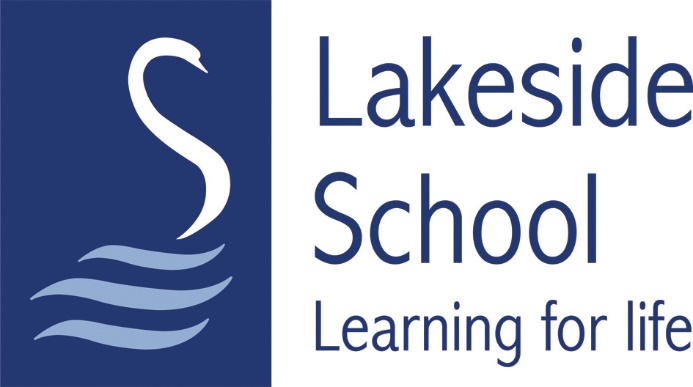 LEAVERS DESTINATIONSAcademic YearNo. of LeaversCollegeOther2020/20210--2019/202033 Oaklands-2018/201944 Oaklands-2017/201821 Oaklands1 (social care package)